ProiectGuvernul Republicii MoldovaHOTĂRÎRE nr.______din ___________________ChișinăuPrivind aprobarea Regulamentului Stindardului Prim-ministrului Republicii MoldovaÎn temeiul art.18 alin.(4) din Legea nr.217 din 17 septembrie 2010 privind Drapelul de Stat al Republicii Moldova (Monitorul Oficial al Republicii Moldova, 2010, nr.231-234, art.728) şi art.4 alin.(8) din Legea nr.86 din 28 iulie 2011 cu privire la simbolurile publice (Monitorul Oficial al Republicii Moldova, 2011, nr.164-165, art.478), cu modificările și completările ulterioare, Guvernul HOTĂRĂŞTE: 1. Se aprobă Regulamentul Stindardului Prim-ministrului Republicii Moldova (se anexează).2. Cancelaria de Stat va întreprinde măsurile necesare pentru punerea în aplicare a prezentei hotărîri.Prim-ministru							   Pavel FILIP     Aprobat prin Hotărîrea Guvernului nr.         din        2017REGULAMENTULStindardului Prim-ministrului Republicii MoldovaCapitolul IDISPOZIŢII GENERALE1. Regulamentul Stindardului Prim-ministrului Republicii Moldova (în continuare - Regulament) stabileşte modul de confecţionare şi utilizare a Stindardului Prim-ministrului Republicii Moldova.2. Stindardul Prim-ministrului Republicii Moldova este un simbol naţional al Republicii Moldova, care reprezintă însemnul vexilologic personalizat de funcţie al Prim-ministrului Republicii Moldova şi simbolizează autoritatea Prim-ministrului în calitatea sa de conducător al Guvernului şi coordonator al activităţii membrilor acestuia.3. Cetăţenii Republicii Moldova şi străinii aflaţi în Republica Moldova sînt datori să manifeste respect faţă de Stindardul Prim-ministrului Republicii Moldova şi să nu comită acte prin care s-ar aduce ofensă acestuia.4. La ceremoniile de arborare a Stindardului Prim-ministrului Republicii Moldova cu prilejul solemnităţilor, asistenţa va sta în picioare, bărbaţii îl vor onora cu capul descoperit, iar militarii de toate gradele vor da onorul conform regulamentelor militare.5. Încălcarea premeditată a normelor prezentului Regulament, precum şi profanarea Stindardului Prim-ministrului Republicii Moldova atrage răspunderea stabilită de legislaţie.Capitolul IIDESCRIEREA VEXILOLOGICĂ ȘI FORMATELE DE UTILIZAREA STINDARDULUI PRIM-MINISTRULUI REPUBLICII MOLDOVA6. Descrierea vexilologică a Stindardului Prim-ministrului Republicii Moldova, prevăzută de articolul 18 din Legea nr.217 din 17 septembrie 2010 privind Drapelul de Stat al Republicii Moldova este următoarea: Stindardul Prim-ministrului Republicii Moldova reprezintă o pînză pătrată, albastră, avînd în mijloc Stema de Stat a Republicii Moldova, a cărei acvilă este de aur, şi avînd bordură componată din pătrate de 1/9 h, în culorile naţionale ale Republicii Moldova, în formula albastru-galben-roşu-galben, conform imaginei-etalon din anexă la prezentul Regulament.7. Versoul Stindardului Prim-ministrului Republicii Moldova este în oglindă în raport cu faţa pînzei.8. Nuanţele culorilor albastru, galben (aur), roşu şi verde sînt cele stabilite în anexa nr.2 la Legea nr.217 din 17 septembrie 2010 privind Drapelul de Stat al Republicii Moldova.9. Stindardul Prim-ministrului Republicii Moldova se confecţionează şi se utilizează în următoarele formate: original, duplicate şi copii.10. Originalul Stindardului Prim-ministrului Republicii Moldova se confecţionează în conformitate cu descrierea vexilologică, într-un singur exemplar, are latura de 1000 mm şi este prevăzut cu următoarele decoruri exterioare şi accesorii obligatorii speciale:1) franjuri de aur pe perimetrul pînzei, exceptînd latura de la hampă, care este festonată cu fir de aur şi prevăzută cu un sistem de prindere de hampă;2) hampă din lemn vopsit roşu-închis, avînd lungimea de 2500 mm şi talpa ferecată în metal;3) vîrf standard pentru hampele drapelelor instituţiilor de stat ale Republicii Moldova;4) două şnururi de aur prinse de vîrful hampei şi terminate cu ciucuri din acelaşi metal.5) o plăcuţă personalizată de culoare aurie, dreptunghiulară, cu lungimea de 70 mm şi lăţimea de 20 mm, fixată de-a lungul hampei, sub pînza stindardului, pe partea feţei acestuia şi pe care, în două rînduri, se gravează: în primul rînd – prenumele şi numele Prim-ministrului Republicii Moldova, iar în rîndul al doilea – data depunerii jurămîntului.11. Plăcuţa personalizată a Prim-ministrului Republicii Moldova nou-numit o înlocuieşte pe cea a Prim-ministrului precedent, care, fiind scoasă de pe hampă, este predată în mod solemn spre păstrare în Cancelaria de Stat.12. Duplicatele Stindardului Prim-ministrului Republicii Moldova repetă originalul stindardului în ceea ce priveşte compoziţia, proporţiile, nuanţele cromatice, dimensiunile, decorurile exterioare şi accesoriile obligatorii speciale, cu excepţia plăcuţei personalizate.13. Copiile Stindardului Prim-ministrului Republicii Moldova repetă originalul stindardului în ceea ce priveşte descrierea vexilologică, păstrînd compoziţia, proporţiile şi nuanţele cromatice. Dimensiunile, decorurile exterioare şi accesoriile copiilor se stabilesc de către Prim-ministru în funcţie de necesităţile concrete.14. Duplicatele şi copiile Stindardului Prim-ministrului Republicii Moldova se confecţionează la decizia Prim-ministrului Republicii Moldova.15. Originalul Stindardului Prim-ministrului Republicii Moldova, duplicatele, copiile şi imaginile reproduse ale acestuia, indiferent de dimensiuni, trebuie să respecte întocmai proporţiile şi nuanţele cromatice stabilite de Legea nr.217 din 17 septembrie 2010 privind Drapelul de Stat al Republicii Moldova și de prezentul Regulament.Capitolul IIIÎNMÎNAREA, PĂSTRAREA, ARBORAREA ŞI REPRODUCEREASTINDARDULUI PRIM-MINISTRULUI REPUBLICII MOLDOVA16. Originalul Stindardului Prim-ministrului Republicii Moldova se înmînează de către Preşedintele Republicii Moldova în ziua depunerii jurămîntului şi se păstrează în biroul său de serviciu. 17. Duplicate şi copii ale Stindardului Prim-ministrului Republicii Moldova se arborează (instalează):1) la reşedinţa  Prim-ministrului – permanent (pe perioada aflării Prim-ministrului Republicii Moldova în ţară);2) în birourile de serviciu secundare ale Prim-ministrului Republicii Moldova – permanent;3) pe mijloacele de transport de serviciu utilizate de către Prim-ministru Republicii Moldova. 18. Procedura de arborare a Stindardului Prim-ministrului Republicii Moldova împreună cu alte drapele (naţionale, corporative, teritoriale) din Republica Moldova, precum şi în semn de doliu, se stabileşte în conformitate cu Legea nr.217 din 17 septembrie 2010 privind Drapelul de Stat al Republicii Moldova.19. La expirarea mandatului, Prim-ministrului Republicii Moldova i se înmînează în mod solemn o copie a Stindardului Prim-ministrului Republicii Moldova.20. Distrugerea Stindardului Prim-ministrului Republicii Moldova uzat sau deteriorat se face de manieră ceremonioasă, prin ardere în privat.21. Imaginea Stindardului Prim-ministrului Republicii Moldova poate fi reprodusă în diverse ediţii, pe suvenire şi obiecte de protocol executate la comanda Cancelariei de Stat, reproducerea fiind autorizată de către Prim-ministru Republicii Moldova.22. Utilizarea sau reproducerea imaginii Stindardului Prim-ministrului Republicii Moldova în alte scopuri, inclusiv de comercializare, se autorizează de către Prim-ministru Republicii Moldova, cu avizul Comisiei Naţionale de Heraldică.Anexă la Regulamentului Stindardului Prim-ministrului Republicii MoldovaImaginea-etalona Stindardului Prim-ministrului Republicii Moldova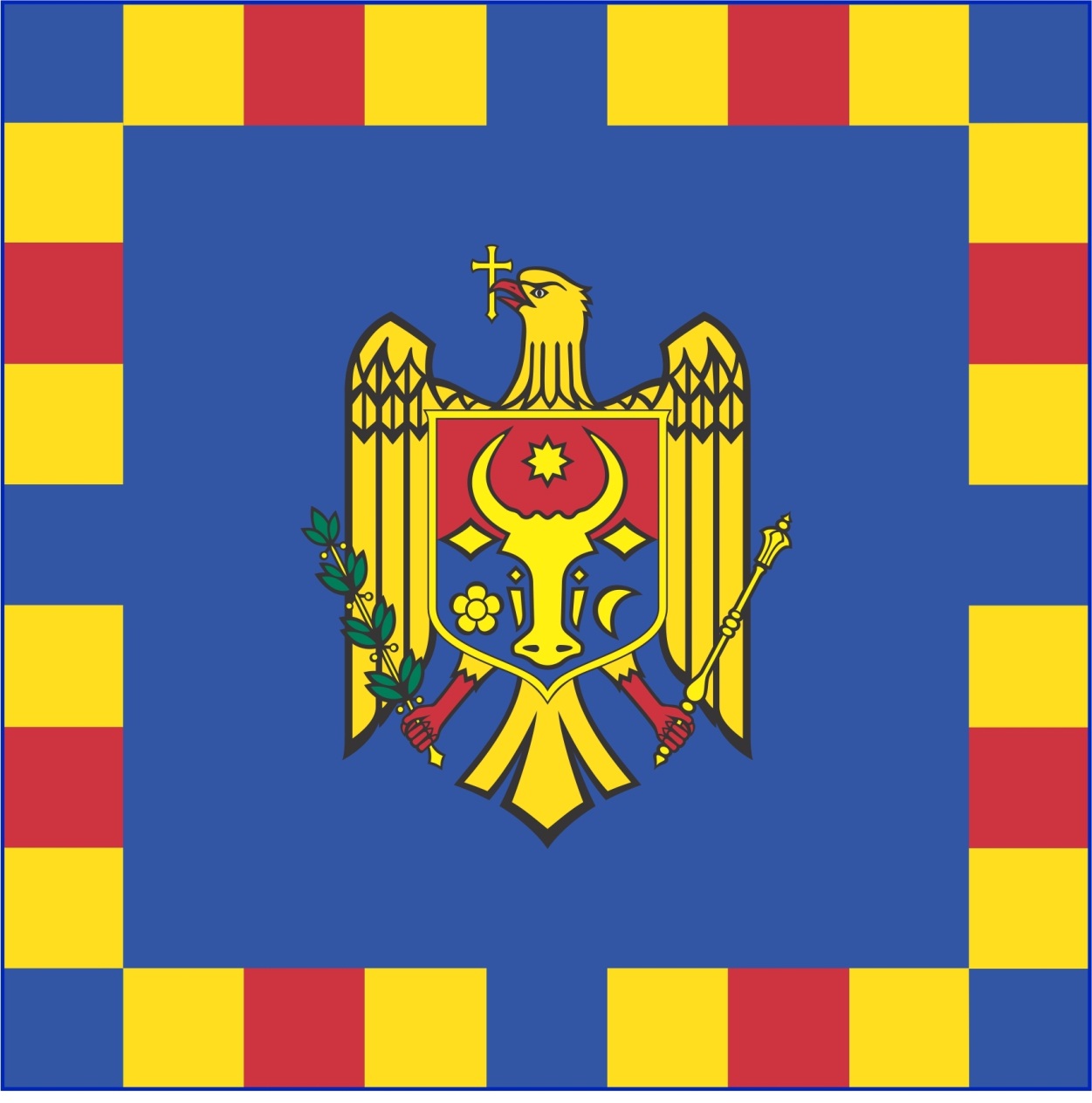 